Директору Feelz,
Серебровой Светлане Евгеньевне
адрес г. Москва, ул. Новодмитровская 5А, стр.2, офис 303АЗаявление о возврате товара«____» ________________ 20___ г. я приобрел(а) в вашем магазине _______________________________________ (наименование и марка товара) по цене _______________ (цифрами) ________________________________ (прописью) руб. Номер заказа ______. Товар не был в употреблении, сохранен товарный вид, потребительские свойства, пломбы, фабричные ярлыки. Указанный товар не подошел мне __________________________________ ______________ (указать причину). В соответствии с п. 2 ст. 25 Закона РФ от 07.02.1992 № 2300-1 «О защите прав потребителей» я отказываюсь от исполнения договора купли-продажи и прошу вернуть мне уплаченную за товар денежную сумму в размере __________________ (цифрами) ______________________________________________ (прописью) руб.
Номер банковского счета __________________________________________
БИК ____________________________________________________________
Название банка ________________________________________________
ФИО держателя карты __________________________________________        Дата                                                                                          Подпись____________                                                                            ______________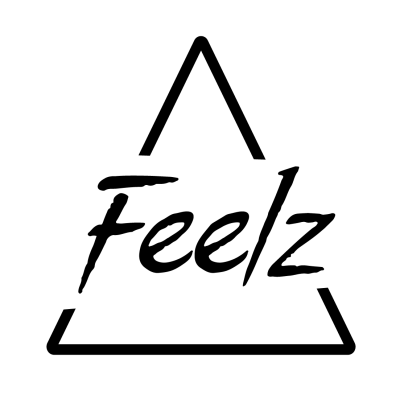 от  _________________________ (ФИО покупателя)
паспорт: серия ____номер __________________
выдан___________________________________проживающего по адресу:__________________
________________________________________
тел._____________________________________